              ҠАРАР                                                                      РЕШЕНИЕОб утверждении Положения об обеспечении условий для развития массовой физической культуры и спорта на территории  сельского поселения Шаранский сельсовет муниципального района Шаранский район Республики БашкортостанВ целях реализации Федерального закона «Об общих принципах организации местного самоуправления в Российской Федерации», Совет сельского поселения Шаранский сельсовет муниципального района Шаранский район Республики Башкортостан  решил:1.     Утвердить Положение об обеспечении условий для развития массовой физической культуры и спорта на территории  сельского поселения Шаранский сельсовет муниципального района Шаранский район Республики Башкортостан.2.     Настоящее решение вступает в силу с момента его официального обнародования на информационном стенде администрации сельского поселения Шаранский сельсовет и на официальном сайте сельского поселения Шаранский сельсовет sssharanss@yandex.ru.3.     Контроль за исполнением настоящего решения возложить на постоянную комиссию по социальным вопросам, местному самоуправлению и охране правопорядка. Глава сельского поселения                                                       Р.М.Нуриев с.Шаран 23.12.2015 № 6/29Приложение № 1 к решению Советасельского поселенияШаранский сельсоветмуниципального районаШаранский районРеспублики БашкортостанПОЛОЖЕНИЕоб  обеспечении условий для развития массовой физической культуры и спорта на территории  сельского поселения Шаранский сельсовет муниципального района Шаранский район Республики Башкортостан      	Настоящее Положение разработано в целях развития массовых и индивидуальных форм физкультурно-оздоровительной и спортивной работы на территории муниципального образования со всеми возрастными и социальными группами и категориями населения.1. Общие положения1.1. Положение создает условия для развития массовых и индивидуальных форм физкультурно-оздоровительной и спортивной работы на территории муниципального образования.1.2. Основными задачами в сфере развития физической культуры и спорта являются:а) обеспечение гражданам возможности заниматься физической культурой и спортом;б) формирование у населения устойчивого интереса к регулярным занятиям физической культурой и спортом, здоровому образу жизни, повышению уровня образованности в этой области;в) улучшение качества физического воспитания населения;г) укрепление материально-технической базы для занятий физической культурой и спортом;д) создание условий для развития спорта высших достижений и эффективной подготовки спортивного резерва.1.3. Развитие массовой физической культуры и спорта на территории сельского поселения основывается на следующих принципах:а) доступность занятий физической культурой и спортом для всех категорий и групп населения;б) непрерывность и преемственность процесса физического воспитания и образования для всех категорий и групп населения;в) взаимодействие органов местного самоуправления и общественных физкультурно-спортивных объединений в вопросах развития физической культуры и спорта на территории сельского поселения.2. Направления развития системы физической культуры и спорта в сельском поселении2.1. Основные направления развития системы физической культуры и спорта в сельском поселении:а) физическое воспитание детей дошкольного возраста в дошкольных учреждениях;б) физическое воспитание обучающихся во всех видах и типах образовательных учреждениях;в) физическое воспитание обучающихся в общеобразовательных учреждениях;г) развитие физической культуры и спорта в организациях;д) развитие физической культуры и спорта в физкультурно-спортивных объединениях по месту жительства;е) развитие физической культуры и спорта инвалидов;ж) развитие спорта высших достижений.3. Физкультурно-спортивные объединения и физкультурно-спортивные  организации3.1. На территории сельского поселения создаются и действуют физкультурно-спортивные объединения и физкультурно-спортивные организации любых организационно-правовых форм в порядке, предусмотренном законодательство Российской Федерации.4. Развитие физической культуры и спорта в образовательных учреждениях сельского поселения4.1. Физическое воспитание детей дошкольного возраста осуществляется в процессе включенных в программу физического воспитания в дошкольных учреждениях бесплатных учебных занятий по физической культуре продолжительностью, как правило, восемь часов в неделю.Местная администрация вправе вводить дополнительные учебные и внеучебные физкультурно-спортивные занятия в дошкольных образовательных учреждениях.4.2. В соответствии с Законом Российской Федерации «Об образовании в Российской Федерации» общеобразовательные учреждения самостоятельно, с учетом своих уставов, местных условий и интересов обучающихся, определяют формы занятий физической культурой и средства физического воспитания, виды спорта и двигательной активности, методы и продолжительность учебных занятий на основе федеральных государственных образовательных стандартов и нормативов физической подготовленности, а также проводят внеучебную физкультурно-оздоровительную и спортивную работу с привлечением к ней учреждений дополнительного образования детей и физкультурно-спортивных объединений, в том числе федерации по различным видам спорта.   	  С обучающимися в образовательных учреждениях, имеющими отклонения в физическом развитии, занятия проводятся в рамках рекомендованной индивидуальной программы реабилитации.5. Физическое воспитание по месту жительства5.1. Местная администрация создает условия для занятий физической культурой и спортом по месту жительства путем строительства, реконструкций и содержания спортивных сооружений, спортивных площадок, хоккейных площадок, стадионов и иных подобных сооружений.5.2. Местная администрация участвует в создании и содержании физкультурно-спортивных клубов по месту жительства.6. Развитие физической культуры и спорта инвалидов6.1. Организация занятий физической культурой и спортом в системе непрерывной реабилитации инвалидов, в том числе детей с отклонениями в физическом развитии их методическое, медицинское обеспечение и врачебный контроль осуществляются образовательными учреждениями, учреждениями здравоохранения, учреждениями социальной защиты и организациями физической культуры и спорта в соответствии с законодательством Российской Федерации.6.2. Орган местной администрации в области физической культуры и спорта совместно с физкультурно-спортивными объединениями инвалидов участвует в организации физкультурно-оздоровительной работы с инвалидами, проведении с ними физкультурно-спортивных мероприятий.7. Экономические основы функционирования и развития системы физической культуры и спорта в сельском поселении7.1. Источниками финансирования физической культуры и спорта в сельском поселении являются:а) местный бюджет;б) добровольные пожертвования и целевые взносы физических и юридических лиц;в) доходы от иной, не противоречащей законодательству, деятельности.7.2. Расходы на финансирование физической культуры и спорта предусматриваются в местном бюджете в соответствии с действующей бюджетной классификацией.7.3. Привлечение дополнительных к бюджетным ассигнованиям доходов не является основанием для снижения размеров бюджетных ассигнований, предусмотренных местным бюджетом для развития физической культуры и спорта.7.4. Расходы на реализацию муниципальных целевых программ развития физической культуры и спорта в сельском поселении проводятся за счет средств местного бюджета и внебюджетных источников.7.5. Физкультурно-спортивные организации, являющиеся исполнителями отдельных разделов муниципальных целевых программ развития физической культуры и спорта в сельском поселении имеют право получать финансовую поддержку за счет средств, предусмотренных для этой цели местным бюджетом.8. Физкультурно-оздоровительные и спортивные сооружения8.1. Физкультурно-оздоровительные и спортивные сооружения разрешается использовать только по прямому назначению – в целях осуществления деятельности в сфере физической культуры и спорта и в целях, связанных с проведением спортивно-зрелищных и культурных мероприятий.8.2. Нормативы обеспеченности сельского поселения основными физкультурно-оздоровительными и спортивными сооружениями определяются органами исполнительной власти субъекта Российской Федерации на основе градостроительных норм.8.3. Содержание физкультурно-оздоровительных и спортивных сооружений, в том числе и ремонт, оплата труда работников осуществляются в порядке, определенном муниципальными правовыми актами.8.4. Средства от сдачи в аренду помещений и площадей физкультурно-оздоровительных и спортивных сооружений, находящийся в собственности сельского поселения, не используемых при осуществлении основной деятельности в области физической культуры и спорта, расходуются организациями, на балансе которых они находятся. Исключительно на покрытие затрат, связанных с организацией и проведением занятий в спортивных школах и физкультурно-оздоровительных группах, содержанием и развитием материально-технической базы этих физкультурно-оздоровительных и спортивных сооружений.8.5. Местная администрации может регулировать цены за посещение спортивных соревнований, аренду физкультурно-оздоровительных и спортивных сооружений, находящихся в собственности сельского поселения, цены на абонементы гражданам на пользование таким сооружениями, разрешать проводить в них занятия бесплатно или на льготных условиях для детей дошкольного возраста, детей из малообеспеченных и многодетных семей, детей-сирот и детей, оставшихся без попечения родителей, а также для обучающихся в общеобразовательных учреждениях, пенсионеров, инвалидов и, в случае необходимости, предусматривать компенсацию расходов соответствующими организациями за счет местного бюджета.Башкортостан РеспубликаһыШаран районымуниципаль районыныңШаран ауыл Советыауыл биләмәһе Советы452630 Шаран ауылы,1-се май урамы, 62Тел.(347) 2-22-43,e-mail:sssharanss@yandex.ruШаран  ауылы, тел.(34769) 2-22-43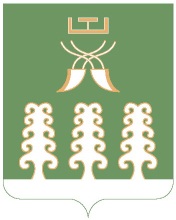 Совет сельского поселенияШаранский сельсоветмуниципального районаШаранский районРеспублика Башкортостан452630 с. Шаран ул. Первомайская,62Тел.(347) 2-22-43,e-mail:sssharanss@yandex.ruс. Шаран тел.(34769) 2-22-43